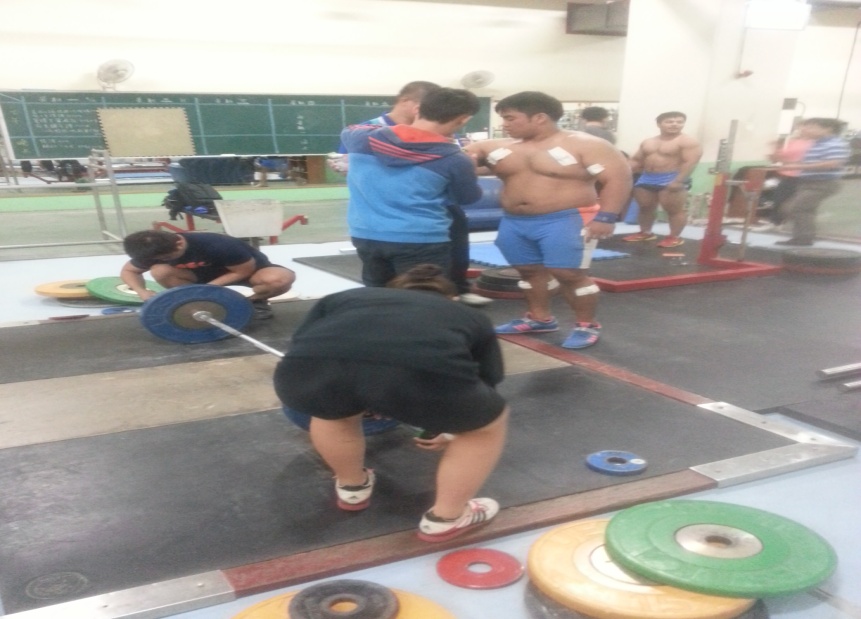 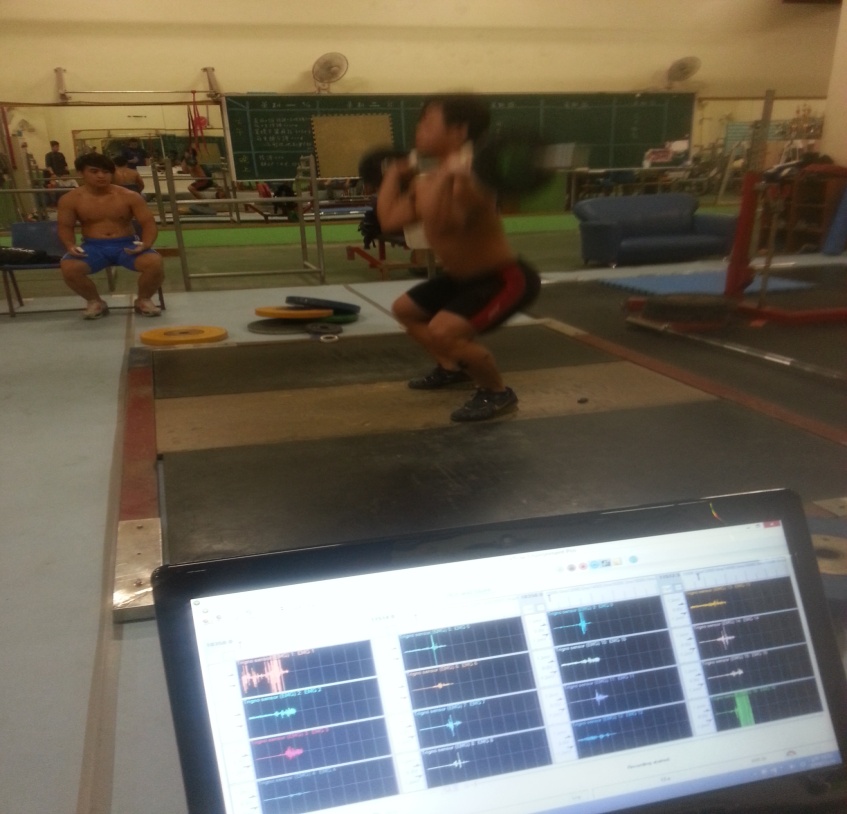 照片1. 舉重選手檢測前準備    照片2.舉重動作與施力肌電順序